5th Grade Unit 4 Parent PacketDon’t forget the Washington Middle School Math Resource Websitehttps://washingtonmiddleschoolmath.weebly.com/ Standards 5.NF.B.4,5.NF.6I can multiply fractions by fractions, fractions by whole numbers, fractions by mixed numbers and mixed numbers by mixed numbers.I can solve real world problems involving the multiplication of fractions, whole numbers, and mixed numbers.  How to multiply fractions by fractions: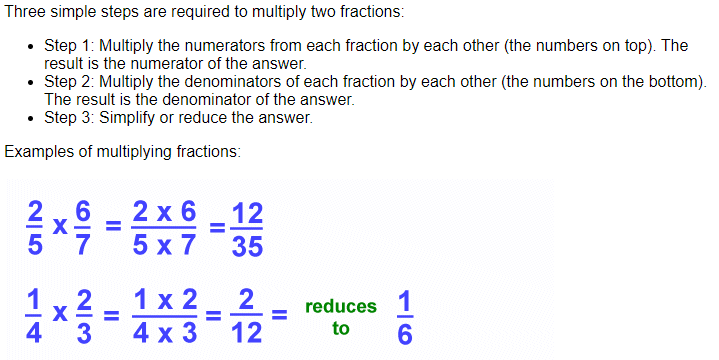 How to multiply fractions by mixed numbers: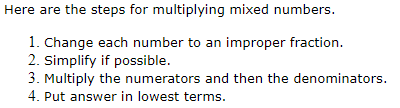 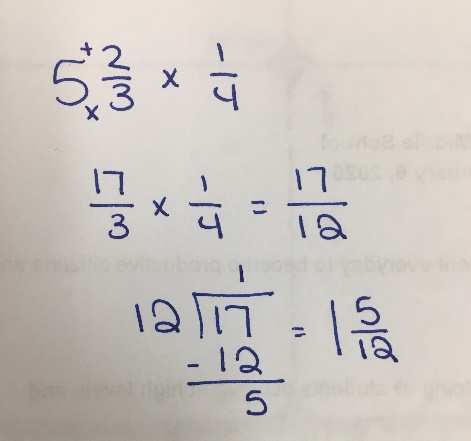 How to multiply mixed numbers by mixed numbers: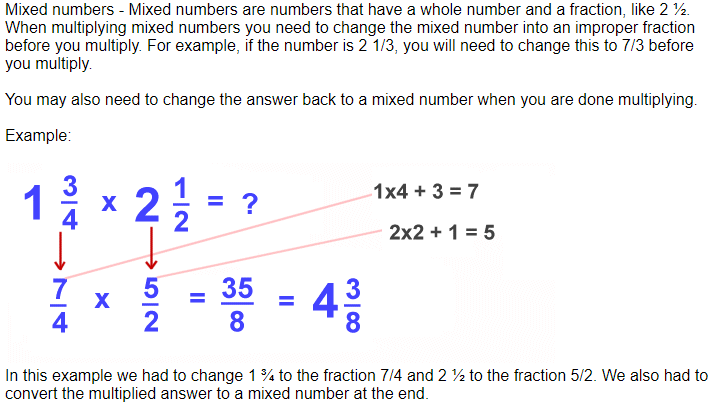 How to multiply fractions by whole numbers:Step 1: 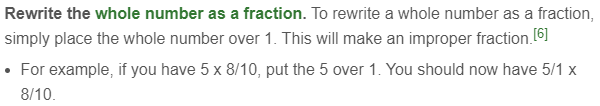 Step 2: 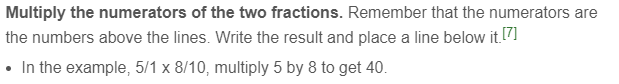 Step 3: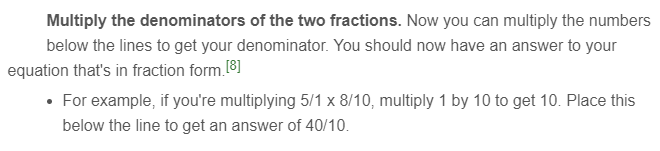 Step 4: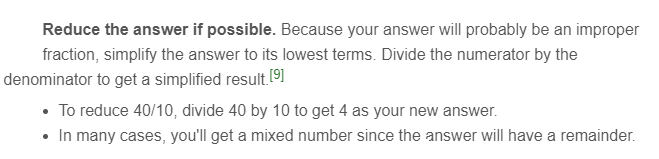 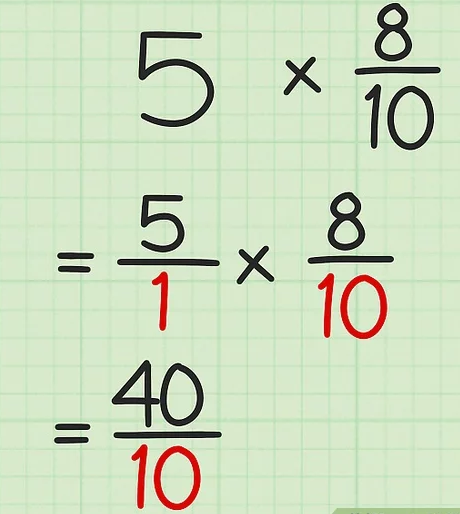 How to multiply a mixed number by a whole number: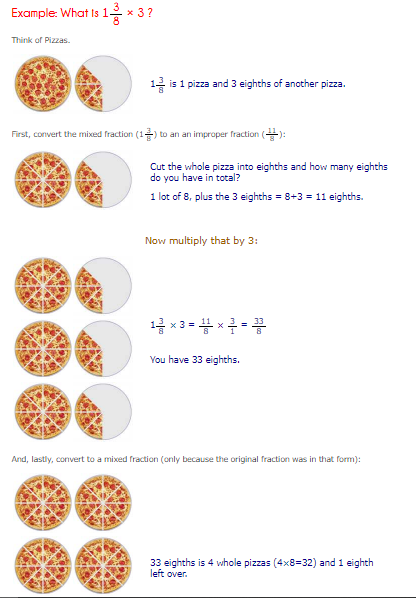 Extra Practice:https://www.math-aids.com/cgi/pdf_viewer_3.cgi?script_name=fractions_multiply.pl&difficult=0&probs=10&language=0&memo=&answer=1&x=97&y=15https://www.math-aids.com/cgi/pdf_viewer_3.cgi?script_name=multiplying_mixed_numbers.pl&difficult=0&probs=10&language=0&memo=&answer=1&x=73&y=40https://www.math-aids.com/cgi/pdf_viewer_3.cgi?script_name=fractions_multiply_whole.pl&difficult=0&format=0&probs=10&language=0&memo=&answer=1&x=103&y=25Standard 5.NF.B.3I can interpret a fraction as division.Examples: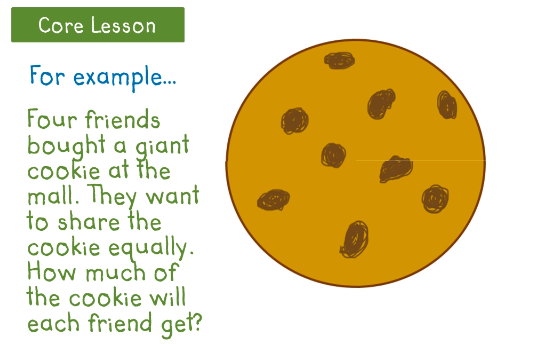 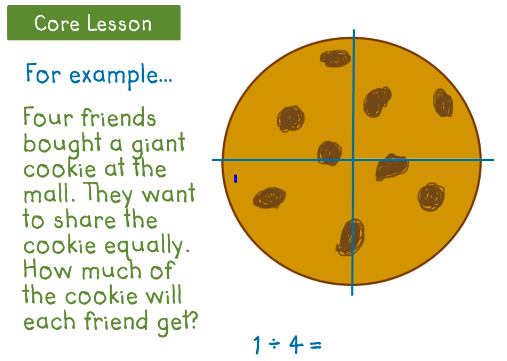 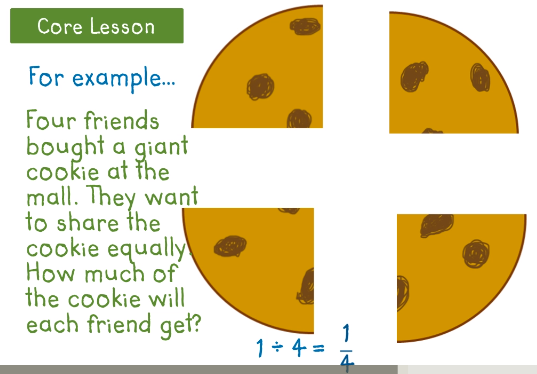 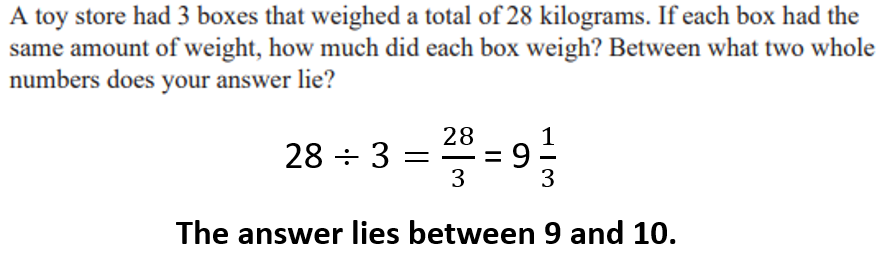 Extra Practice:https://www.commoncoresheets.com/Math/Fractions/Division%20as%20Fraction%20-%20Word/English/7.pdfReview Skills Comparing Fractions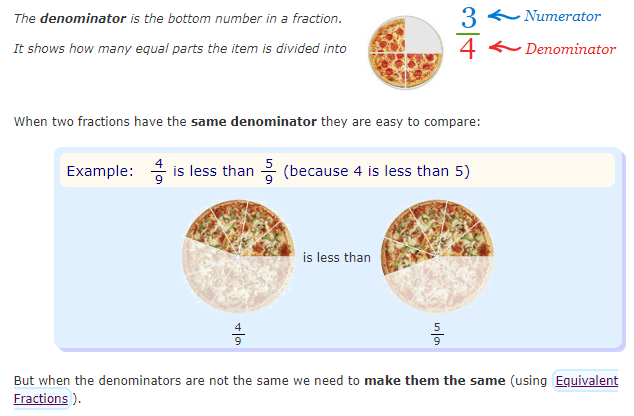 Ordering fractionsSteps:1. Find the common denominator2. Find equivalent fractions3. Compare the numerators4. Put the fractions in order as directed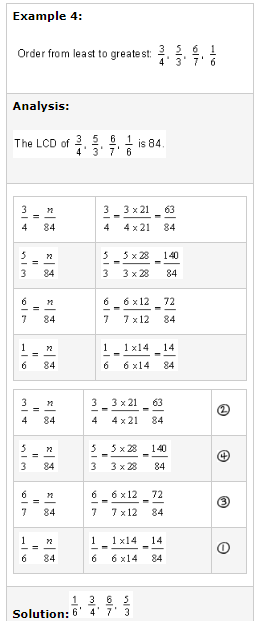 Placing fractions on a number line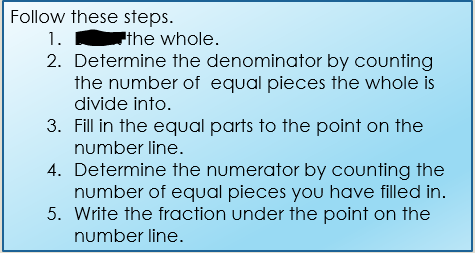 Place 6/8 on the number line below.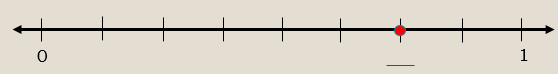 